В верхней правой части экрана найти кнопку, открывающую меню браузера: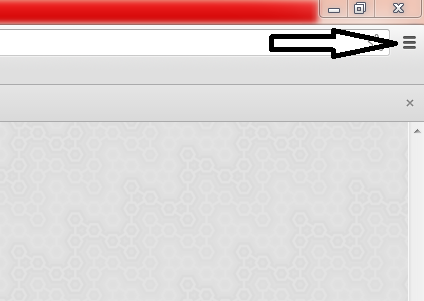 Откроется следующее меню, в котором Вам необходимо выбрать пункт «НАСТРОЙКИ»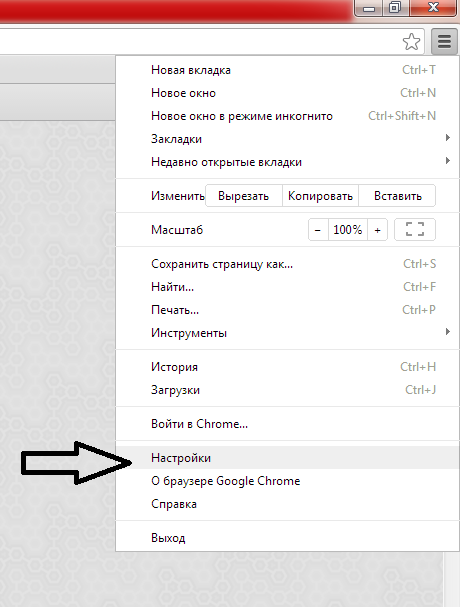 В новой вкладке откроется страница с настройками браузера. Здесь Вам необходимо найти пункт «ПОКАЗАТЬ ДОПОЛНИТЕЛЬНЫЕ НАСТРОЙКИ»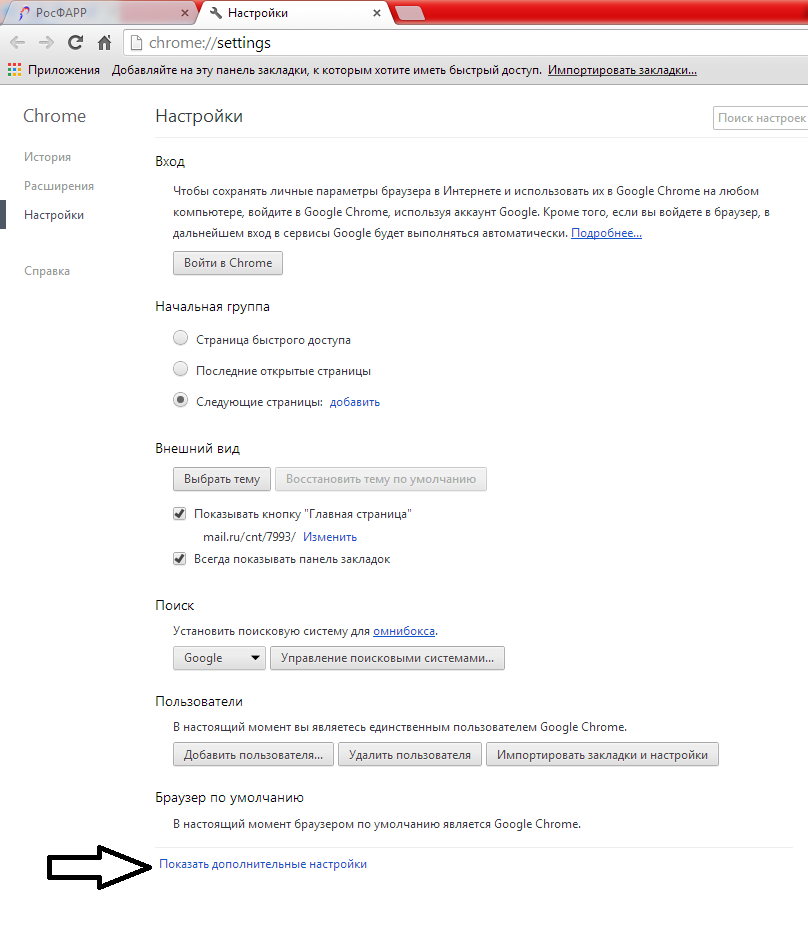 После нажатия  появятся дополнительные настройки, ниже нажмите на кнопку «НАСТРОЙКИ КОНТЕНТА»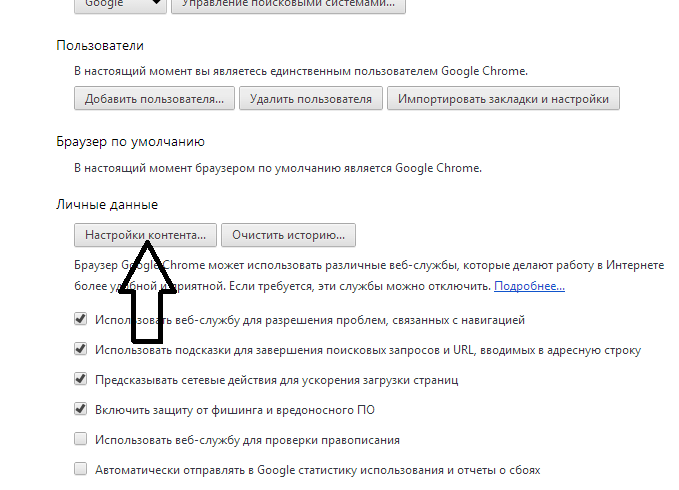 В появившимся окне нажмите на кнопку, показанную на картинке ниже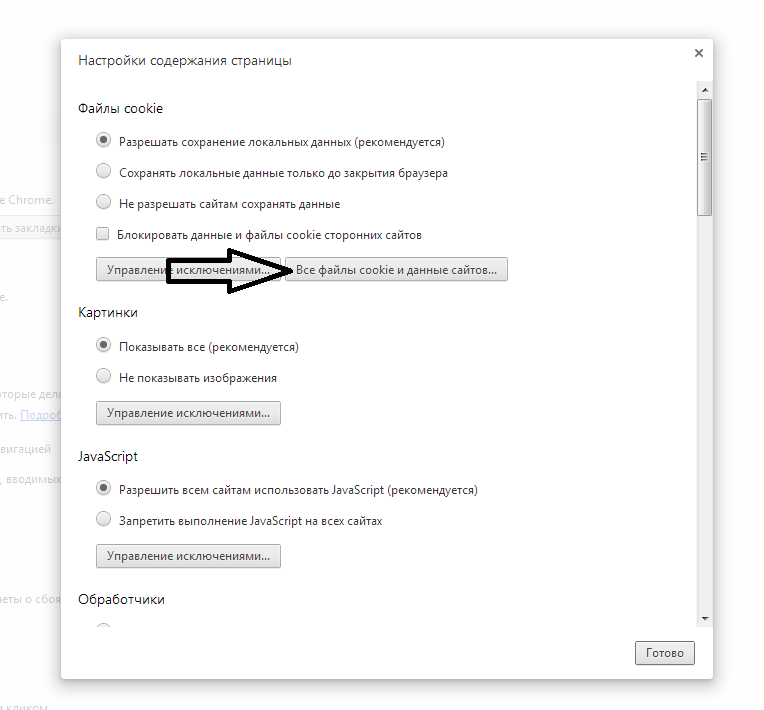 В появившемся окне, в строке поиска введите “rosf”. Удалите строку, нажав на крестик как показано на рисунке. Далее нажмите на кнопку «ГОТОВО»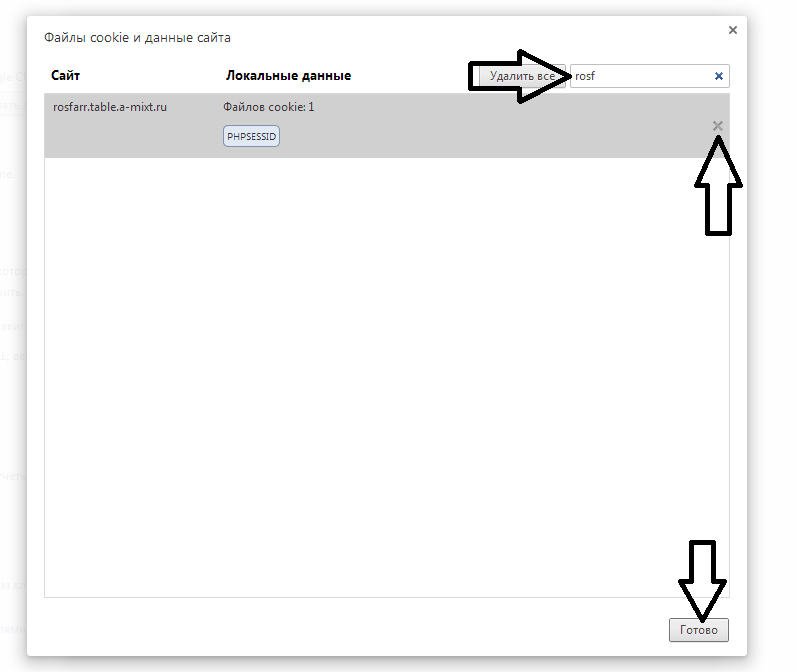 В следующем окне также нажмите на кнопку «ГОТОВО»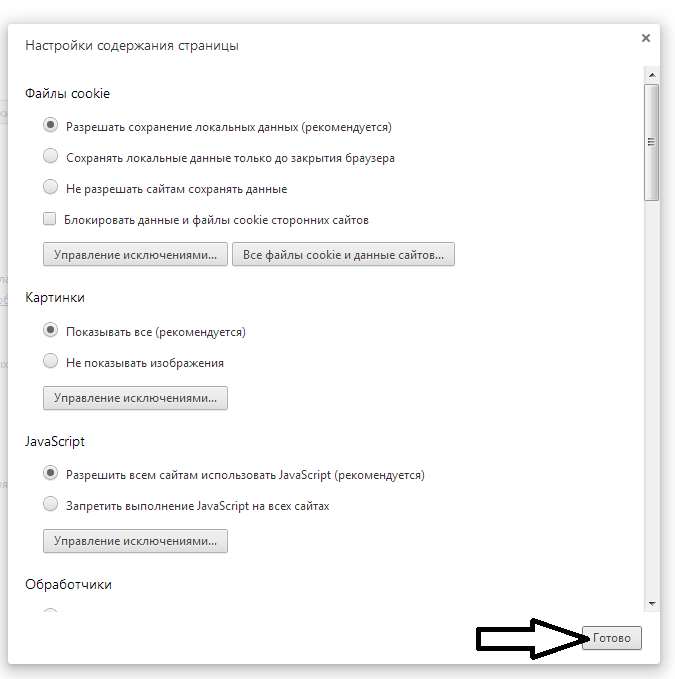 После того как все окна будут закрыты, обновите страницу с программой  регистрации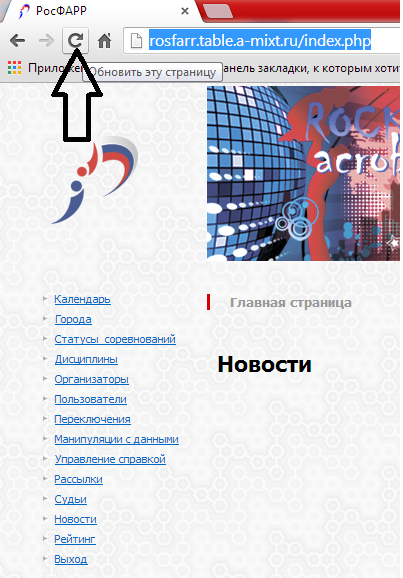 После выполнения этих действий программа должна работатьЕсли Вам не помогла инструкция звоните +7 (953) 967-11-22